                  АНАПА,    «НА КРЫМСКОЙ»             Лето 2024Гостевой дом «На Крымской» расположен в курортной зоне Анапы. Город Анапа – это один из знаменитых курортов Краснодарского края, расположенный на Черноморском побережье. Туристы едут сюда за прекрасным отдыхом на фоне красивейших пейзажей. Путешественников в Анапе ждет теплое море, яркое солнце и целебный климат. Поскольку мелкое море в районе Анапы привлекает огромное количество семей с детьми разных возрастов, то и для них найдутся развлечения. Среди них, пожалуй, самым популярным является посещение местного океанариума с ярчайшими представителями подводного мира, которых содержат в самых современных аквариумах. Также дети придут в восторг от посещения дельфинария, где постоянно проходят интересные шоу с участием животных. В 10 минутах ходьбы от гостиницы есть  продуктовый рынок. Рядом парк аттракционов, центральная площадь города, торговые центры, кинотеатр «Родина»,  ночные магазины, экскурсионное бюро, столовая, аптека, прокат велосипедов. «На Крымской» – гостевой дом с уютными номерами, которые оборудованы всем необходимым для комфортного отдыха и чудесным  двориком  с множеством цветов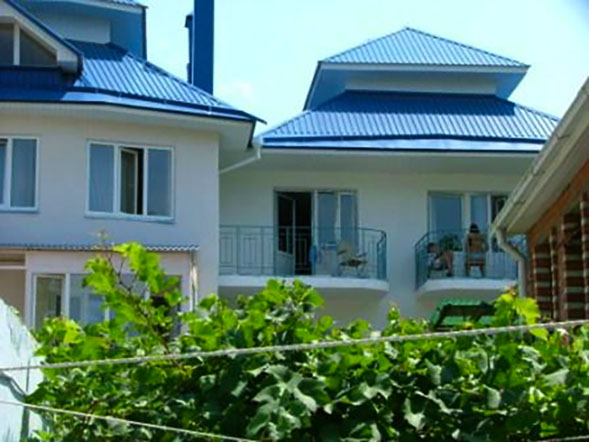 Размещение: «Эконом» 2-х, 3-х  местный номер  с удобствами на этаже (ТВ, холодильник, сплит-система, эл. чайник, двуспальная  или односпальные кровати, прикроватные тумбочки, шкаф, доп. место - раскладная кровать).«Стандарт» 2-х, 3-х местный номер с удобствами (WC, душ, ТВ,  холодильник, сплит-система, двуспальная или односпальные кровати, прикроватные тумбочки, шкаф, стол, доп. место - раскладная кровать).Пляж: 10 мин - песчаный, 15 мин -  галечный.Питание: во дворе расположена общая кухня с необходимым набором посуды и газовой плитой для самостоятельного приготовления пищи. Дети: до 5 лет  на одном месте с родителями - 6600 руб., до 12 лет скидка на проезд – 200 руб.Стоимость тура на 1 человека (7 ночей )
В стоимость входит:  проезд на  автобусе, проживание в номерах выбранной категории, сопровождение, страховка от несчастного случая. Курортный сбор за доп. плату.Выезд из Белгорода  еженедельно по пятницам.Хочешь классно отдохнуть – отправляйся с нами в путь!!!!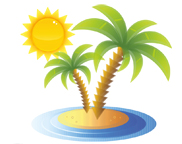 ООО  «Турцентр-ЭКСПО»                                        г. Белгород, ул. Щорса, 64 а,  III этаж                                                                                                            Остановка ТРЦ «Сити Молл Белгородский»     www.turcentr31.ru      т./ф: (4722) 28-90-40;  тел: (4722) 28-90-45;    +7-951-769-21-41      РазмещениеЗаездыЭКОНОМ2-х, 3-х мест. с удоб. на этаже на 2 номераСТАНДАРТСТАНДАРТСТАНДАРТ      РазмещениеЗаездыЭКОНОМ2-х, 3-х мест. с удоб. на этаже на 2 номера2-х мест.  с удоб.3-х мест.  с удоб.Доп. место взрослые и дети31.05.-09.06.1095013100117001030007.06.-16.06.1165013300119001050014.06.-23.06.1215013900128001070021.06.-30.06.1235014200130001090028.06.-07.07.1295014400138001090005.07.-14.07.1370015200141001120012.07.-21.07.1370016200145001120019.07.-28.07.1370016200149001120026.07.-04.08.1370016200149001120002.08.-11.08.1370016200149001120009.08.-18.08.1370016200149001120016.08.-25.08.1370016200149001120023.08.-01.09.1350015950147001120030.08.-08.09.1245013900132001100006.09.-15.09.1225013500128001080013.09.-22.09.1150013300119001080020.09.-29.09.11300131001170010600